PEACEBUILDING FUNDANNUAL programme NARRATIVE progress report EXCEPTIONREPORTING PERIOD: 1 january – 31 December 2009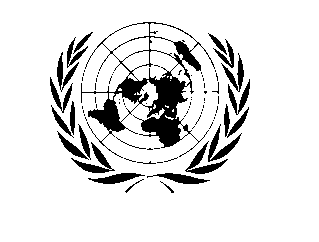 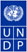 Submitted by:MDTF Office  Country and PBF Priority AreaSierra LeoneDemocratic GovernanceSubmitted by:MDTF Office  Country and PBF Priority AreaSierra LeoneDemocratic GovernanceProgramme No: PBF/SLE/J-4 MDTF Office Atlas No: 00073335Programme Title: Supporting the Implementation of the Joint Communiqué Independent Review PanelParticipating Organization(s):	UNDPProgramme No: PBF/SLE/J-4 MDTF Office Atlas No: 00073335Programme Title: Supporting the Implementation of the Joint Communiqué Independent Review PanelParticipating Organization(s):	UNDPImplementing Partners: E.E.C Sheers Moses Review PanelProgramme Budget (from the Fund):$ 25,000Programme Duration (in months):Start date:   18 Dec 2009End date:      15 Dec 2010Description of EXCEPTION:Project activities started in late-2009.No Narrative Progress Report for 2009 required